Вопрос 1Баллов: 1,00 от максимума 1,00сПри растворении 3 г хлорида натрия в 50 г воды массовая доля соли в растворе (в %) равна (ответ приведите с точностью до сотых):Answer: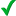 Правильный ответ: 5,66Вопрос 2Баллов: 1,00 от максимума 1,00Одним из 2868 алмазов, украшающих Британскую корону, является алмаз «Малая звезда Африки», содержащий 3,18·1024 атомов. Его масса (в г) равна (ответ приведите с точностью до десятых):Answer:Правильный ответ: 63,4Вопрос 3Баллов: 1,00 от максимума 1,00Этот знаменитый ученый-химик имел широкий круг интересов. Например, в одиночку совершил полет на воздушном шаре для наблюдения солнечной короны во время солнечного затмения. За 4 часа он пролетел путь в 100 км. Известно также, что он любил переплетать книги и делать чемоданы. Однажды он сам покупал материал для работы. Кто-то спросил: «Кто это такой?» – «Или вы не знаете? – удивился продавец. – Их все знают – это известный чемоданных дел мастер, господин…». Кого имел в виду продавец? (Ответ приведите в именительном падеже).Ответ: Правильный ответ: МенделеевВопрос 4Баллов: 1,00 от максимума 1,00Верно ли, что масса одной молекулы кислорода равна 5,31·10–23 г?Выберите один ответ:Верно НеверноПравильный ответ: ВерноВопрос 5Баллов: 1,00 от максимума 1,00Имеется раствор сахара в воде. Чтобы выделить из него сахар, необходимо провести:Выберите один ответ:a. отстаивание раствораb. невозможно выделитьc. выпаривание d. фильтрование раствораПравильный ответ: выпариваниеВопрос 6Баллов: 1,00 от максимума 1,00Углерод, необходимый для роста, растения берут из:Выберите один ответ:a. почвыb. воздуха c. селитрыd. водыПравильный ответ: воздухаВопрос 7Баллов: 1,00 от максимума 1,00Укажите соответствие между формулой вещества и его молярным объемомПравильный ответ: Fe (ρ = 7,87 г/см3) – 7,1, CO2 – 22400, H2O – 18, HCl – 22400Вопрос 8Баллов: 1,00 от максимума 1,00Простыми веществами являются:Выберите один или несколько ответов:a. аммиакb. водаc. медь d. кислород e. содаf. сера g. воздухh. алмаз i. железо j. поваренная сольПравильный ответ: железо, кислород, медь, алмаз, сераВопрос 9Баллов: 1,00 от максимума 1,00При взаимодействии натрия с водой НЕ происходит:Выберите один ответ:a. выделение теплотыb. поглощения теплоты c. образование щелочиd. выделения водородаПравильный ответ: поглощения теплотыВопрос 10Баллов: 1,00 от максимума 1,00Какой кислоты НЕ существует?Выберите один ответ:a. угольнойb. водородной c. хлорнойd. марганцевойПравильный ответ: водороднойВопрос 11Баллов: 1,00 от максимума 1,00Число электронов в атоме химического элемента равно:Выберите один ответ:a. массовому числуb. номеру группы в периодической системеc. числу нейтронов в ядре атома элементаd. порядковому номеру элемента в периодической системе Правильный ответ: порядковому номеру элемента в периодической системеВопрос 12Баллов: 1,00 от максимума 1,00Для определения чего используют прибор пикнометр?Выберите один ответ:a. давленияb. температурыc. кинетической энергииd. плотности Правильный ответ: плотностиВопрос 13Баллов: 1,00 от максимума 1,00Этот газ получали при взаимодействии металлов с кислотами. Еще средневековый врач и ученый Парацельс заметил, что при действии кислот на железо выделяются пузырьки какого-то «воздуха». Но что это такое, он объяснить не мог. В XVI – XVIII веках свойства этого газа, его горение, изучали Бойль, Лемери и другие учёные и изобретатели того времени. Английский физик и химик Генри Кавендиш в 1766 году исследовал этот газ и назвал его «горючим воздухом». Позже, Антуан Лавуазье получил этот же газ при взаимодействии воды с раскаленным железом. Что это за газ?Ответ: Правильный ответ: водородВопрос 14Баллов: 1,00 от максимума 1,00Какое из приведенных веществ не является солью?Выберите один ответ:a. NaO3 b. NaBrO3c. NaH2PO4d. FeSПравильный ответ: NaO3Вопрос 15Баллов: 1,00 от максимума 1,00Какие из приведенных оксидов являются кислотными?Выберите один или несколько ответов:a. B2O3 b. Cl2O7 c. P2O3 d. N2OПравильный ответ: B2O3, Cl2O7, P2O3Вопрос 16Баллов: 1,00 от максимума 1,00Укажите пару с правильным соответствием цвета индикатора среде раствора:Выберите один ответ:a. кислая – фенолфталеин малиновыйb. щелочная – метилоранж синийc. нейтральная – лакмус красныйd. кислая – метилоранж красный Правильный ответ: кислая – метилоранж красныйВопрос 17Баллов: 1,00 от максимума 1,00На рубеже XX и XXI веков на веб-сайтах и в почтовых рассылках нередко появлялись призывы запретить использование монооксида дигидрогена. В них перечисляются многочисленные опасности, которое вызывает это вещество: оно является главным компонентом кислотных дождей, ускоряет коррозию металлов, может вызывать короткое замыкание и т. п. В 2007 году один новозеландский депутат даже обратился к правительству своей страны, потребовав запретить опасный химикат. Однако, несмотря на опасность, вещество активно применяется в качестве промышленного растворителя, добавки к пищевым продуктам, на атомных станциях, а предприятия сбрасывают его в огромных количествах в реки и моря. О каком веществе идет речь? (Ответ приведите в именительном падеже)Ответ: Правильный ответ: водаВопрос 18Баллов: 1,00 от максимума 1,00Раствор отличается от эмульсии тем, что:Выберите один или несколько ответов:a. в растворе может быть более двух компонентов b. эмульсия состоит только из двух жидкостейc. раствор однороден, эмульсия – нет d. эмульсии не встречаются в природеПравильный ответ: раствор однороден, эмульсия – нет, в растворе может быть более двух компонентовВопрос 19Баллов: 1,00 от максимума 1,00В каком году был открыт марганец? (Ответ приведите в виде цифры).Answer:Правильный ответ: 1774Вопрос 20Баллов: 1,00 от максимума 1,00При нагревании какого вещества в лаборатории можно получить кислород?Выберите один ответ:a. Na2CO3b. Na3PO4c. NaNO3 d. NaOHПравильный ответ: NaNO3Вопрос 1Баллов: 1,00 от максимума 1,00Массовая доля брома в бинарном веществе равна 78 %. Это вещество имеет формулу:Выберите один ответ:a. BBrb. HBrc. BrCld. NaBr Правильный ответ: NaBrВопрос 2Баллов: 1,00 от максимума 1,00При большом ремонте, когда выполняются штукатурные работы, для ускорения затвердения штукатурки в помещение вносят жаровни с горящими углями. Верно ли, что эту процедуру можно заменить прогреванием электрическими приборами?Выберите один ответ:ВерноНеверно Затвердение штукатурки происходит за счет взаимодействия гидроксида кальция с углекислым газом. Сжигание угля не только поднимает температуру, но и повышает концентрацию углекислого газа в воздухе.Правильный ответ: НеверноВопрос 3Баллов: 1,00 от максимума 1,00Укажите соответствие между названием вещества и степенью окисления серы в веществе:ОтзывПравильный ответ: NaHS – -2, SO2 – +4, Na2SO4·10H2O – +6, FeS – -2Вопрос 4Баллов: 1,00 от максимума 1,00Укажите сумму коэффициентов в уравнении окислительно-восстановительной реакции, представленной схемой: F2 + NaBrO3 + NaOH --> NaBrO4 + …Answer:Правильный ответ: 8Вопрос 5Баллов: 1,00 от максимума 1,00Со времен Гомера известен этот оксид – бесцветный газ с резким запахом. Плиний Старший, римский историк (23-79 гг. н.э.), упоминал в своих сочинениях о газообразном оксиде, который уничтожает инфекцию и вредных насекомых. Тот же оксид стал причиной смерти Плиния во время извержения вулкана Везувия в 79 г н.э. В наши дни это соединение выбрасывается в атмосферу с дымом тепловых электростанций и металлургических заводов и является причиной «кислотных дождей». Приведите название этого оксида.Ответ: Правильный ответ: оксид серы(IV)Вопрос 6Баллов: 1,00 от максимума 1,00Какое из приведенных ниже веществ не может выступать в роли минерального удобрения?Выберите один ответ:a. K2CO3b. CaHPO4c. NH4NO3d. Na2SO4 Правильный ответ: Na2SO4Вопрос 7Баллов: 1,00 от максимума 1,00Какая из кислот находится в твердом агрегатном состоянии (при н.у.)?Выберите один ответ:a. HClb. H3PO4 c. HNO3d. HBrПравильный ответ: H3PO4Вопрос 8Баллов: 1,00 от максимума 1,00Какое вещество можно использовать для получения железа из оксида железа(III):Выберите один ответ:a. CСl4b. СО c. CO2d. H2O2Правильный ответ: СОВопрос 9Баллов: 1,00 от максимума 1,00Какое вещество НЕ вступает в реакцию полимеризации?Выберите один ответ:a. бутадиенb. стиролc. олеиновая кислотаd. пирокатехин Правильный ответ: пирокатехинВопрос 10Баллов: 1,00 от максимума 1,00Какие из предложенных факторов будут замедлять коррозию металла, погруженного в воду?Выберите один или несколько ответов:a. добавление в раствор небольших количеств щелочиb. добавление в раствор небольших количеств кислотыc. обезгаживание раствора d. добавление в раствор поверхностно-активных веществ, покрывающих поверхность металла e. покрытие металла эмалью f. нагревание металлаПравильный ответ: обезгаживание раствора, покрытие металла эмалью, добавление в раствор поверхностно-активных веществ, покрывающих поверхность металлаВопрос 11Баллов: 1,00 от максимума 1,00Жёсткость воды обусловлена присутствием растворенных в ней:Выберите один ответ:a. солей кальция и барияb. солей магния и кальция c. солей железаd. любых неорганических солейПравильный ответ: солей магния и кальцияВопрос 12Баллов: 1,00 от максимума 1,00Масса сульфида меди (в г), образующегося при действии избытка сероводорода на 135 г 10%-ого раствора хлорида меди, равна  (запишите число с точностью до десятых)Answer:Правильный ответ: 9,6Вопрос 13Баллов: 1,00 от максимума 1,00Молекулярная масса алкана 170 г/моль. Рассчитайте число атомов водорода в молекуле алкана. Ответ приведите в виде целого числа.Answer:Правильный ответ: 26Вопрос 14Баллов: 1,00 от максимума 1,00Представьте, что вы пролили йод на белую хлопчатобумажную салфетку. Верно ли, что при попытке вывести пятно отбеливателями, оно не исчезает, а через несколько дней пропадет само?Выберите один ответ:Верно НеверноПрирода отбеливателей и йода схожа: они обладают окислительными свойствами и не взаимодействуют друг с другом. Пятно исчезло в результате физического процесса – постепенной сублимации йодаПравильный ответ: ВерноВопрос 15Баллов: 1,00 от максимума 1,00Укажите признаки, на основании которых можно утверждать, что вещество имеет ионную кристаллическую решетку:Выберите один или несколько ответов:a. кристаллы слагаются из ионов b. в узлах кристаллической решетки находятся двухатомные молекулы веществаc. очень твердое, нерастворимое в водеd. тугоплавкое, твердое, растворимое в воде Правильный ответ: кристаллы слагаются из ионов, тугоплавкое, твердое, растворимое в водеВопрос 16Баллов: 1,00 от максимума 1,00Какой объем (в дм3) кислорода потребуется для сжигания 30 дм3 смеси водорода и угарного газа, имеющей плотность 1,161 г/дм3? Все объемы измерены при нормальных условиях. Ответ приведите в виде целого числа.Answer:Правильный ответ: 15Вопрос 17Баллов: 1,00 от максимума 1,00Существует легенда о том, что однажды финикийские купцы везли на кораблях по Средиземному морю груз природной соды. Им пришлось заночевать на пустынном песчаном берегу, и, не найдя поблизости камней, они обложили свой костёр кусками соды. Что же они обнаружили на кострище утром? Ответ запишите одним словом в именительном падеже.Ответ: Правильный ответ: стеклоВопрос 18Баллов: 1,00 от максимума 1,00В 1898 английские ученые У. Рамзай и М. Траверс при спектральном исследовании остатков медленно испаряющегося жидкого воздуха открыли новый газ. Существует легенда, согласно которой название новому элементу дал двенадцатилетний сын Рамзая: увидев необычное ярко-красное излучение, испускаемое веществом в трубке для проведения спектрального анализа, он радостно закричал: “Новый! Новый!”. О каком химическом элементе идет речь? Ответ запишите одним словом в именительном падеже.Ответ: Правильный ответ: неонВопрос 19Баллов: 1,00 от максимума 1,00Установите соответствие между формулой вещества и его принадлежностью к определенному классу (группе) неорганических соединений.Правильный ответ: CrO3 – кислотный оксид, K3[Fe(CN)6] – соль, CrO – основный оксид, H3BO3 – кислотаВопрос 20Баллов: 1,00 от максимума 1,00Укажите соответствие между названием вещества и общей формулой гомологического ряда, к которому относится данное вещество.Правильный ответ: 4-метил-3-этилоктен-1 – CnH2n, 2-метилпропан – CnH2n+2, бензол – CnH2n-6, циклобутан – CnH2nВопрос 1Баллов: 1,00 от максимума 1,00В трёх пробирках находятся образцы мела, малахита и соды. Реактив, который можно использовать для растворения этих образцов:Выберите один ответ:a. раствор азотной кислоты b. этанолc. водаd. раствор гидроксида натрияПравильный ответ: раствор азотной кислотыВопрос 2Баллов: 1,00 от максимума 1,00Установите соответствие между формулой гомологического ряда и названием вещества, принадлежащего к нему.ОтзывПравильный ответ: CnH2n-6 – толуол, CnH2n-2 – изопрен, CnH2n – метилциклопропан, CnH2n+2 – гексанВопрос 3Баллов: 1,00 от максимума 1,00Какой объем (см3) хлороводорода, измеренный при нормальных условиях, следует пропустить через 100 см3 10%-ного раствора гидроксида натрия плотностью 1,10 г/см3 для полной нейтрализации щелочи? Ответ приведите в виде целого числа.Answer:Правильный ответ: 6160Вопрос 4Баллов: 1,00 от максимума 1,00Углеводород состава С206Н410 может содержать:Выберите один ответ:a. тройную связь b. три двойные связиc. двойную и тройную связиd. три циклаПравильный ответ: тройную связьВопрос 5Баллов: 1,00 от максимума 1,00Установите соответствие между схемами превращений элемента серы и реагентами:Правильный ответ: S+4 → S+6 – оксид серы(IV) и кислород, S+6 → S+4 – серная кислота (конц.) и медь, S-2 → S+4 – сероводород и кислород, S0 → S+4 – сера и кислородВопрос 6Баллов: 1,00 от максимума 1,00Сколько структурных изомеров монохлорзамещенного 2,2-диметилбутана образуется в результате хлорирования 2,2-диметилбутана на свету? Ответ приведите в виде целого числа.Answer:Правильный ответ: 3Вопрос 7Баллов: 1,00 от максимума 1,00Реакцией ионного обмена, идущей в водном растворе до конца, является взаимодействие:Выберите один ответ:a. серной кислоты и нитрата натрияb. сульфата натрия и соляной кислотыc. нитрата калия и сульфата натрияd. сульфата аммония и хлорида бария Правильный ответ: сульфата аммония и хлорида барияВопрос 8Баллов: 1,00 от максимума 1,00В 1862 г. известный немецкий химик Фридрих Вёлер попытался получить некоторый металл спеканием его оксида с углем. В результате была получена серая масса, которая, по мнению Вёлера, ни на что не была пригодна. Ученый выбросил ее на мусорную свалку. Каково же было его удивление, когда под дождем из мусорной кучи начал выделяться газ, сгорающий коптящим пламенем. Какой газ открыл Ф. Вёлер? Ответ запишите одним словом в именительном падеже.Ответ: Правильный ответ: этинВопрос 9Баллов: 1,00 от максимума 1,00Верно ли, что опаснее в пожарном отношении: бочка, доверху заполненная бензином, чем заполненная им не полностью?Выберите один ответ:ВерноНеверно Правильный ответ: НеверноВопрос 10Хлорирование метана – это реакция:Выберите один или несколько ответов:a. радикальная b. замещения c. цепнаяd. фотохимическаяПравильный ответ: фотохимическая, радикальная, цепная, замещенияВопрос 11Баллов: 1,00 от максимума 1,00Сколько элементов третьего периода образуют оксиды, взаимодействие которых с водой дает кислоту? Ответ приведите в виде целого числа.Answer:Правильный ответ: 3Вопрос 12Баллов: 1,00 от максимума 1,00Сколько сигма-связей в молекуле пропена? Ответ приведите в виде целого числа.Answer:ОтзывПравильный ответ: 8Вопрос 13Баллов: 1,00 от максимума 1,00В течение длительного времени были известны только производные этого элемента, в том числе исключительно едкая кислота, растворяющая даже стекло и оставляющая на коже очень тяжёлые труднозаживающие ожоги. Природу этой кислоты установил в 1810 году французский физик и естествоиспытатель А. Ампер. Он и предложил для соответствующего элемента, выделенного намного позднее – в 1886 году, название, которое в переводе с греческого означает разрушение, гибель. О каком химическом элементе идет речь? Ответ запишите одним словом в именительном падеже.Ответ: Правильный ответ: фторВопрос 14Баллов: 1,00 от максимума 1,00Рассчитайте массовую долю (в %) водорода в летучем водородном соединении элемента с порядковым номером, равным 34. Ответ приведите с точностью до сотых.Answer:Правильный ответ: 2,47Вопрос 15Баллов: 1,00 от максимума 1,00Установите соответствие между схемой уравнения окислительно-восстановительной реакции и суммой коэффициентов в самом уравнении:Правильный ответ: KMnO4 + K2S + KOH --> K2SO4 + …. – 30, KMnO4 + H2S  --> S + MnO2 + H2O +…. – 14, KMnO4 + K2S + H2SO4 --> S + …. – 36Вопрос 16Баллов: 1,00 от максимума 1,00Назовите промежуточное вещество А в следующей схеме:дихромат аммония  -->  А  -->  аммиакВыберите один ответ:a. водаb. водородc. азот d. оксид хрома(III)Правильный ответ: азотВопрос 17Баллов: 1,00 от максимума 1,00При окислении каких веществ образуется углекислый газ?Выберите один или несколько ответов:a. силанаb. метана c. бензола d. углерода Правильный ответ: метана, бензола, углеродаВопрос 18Баллов: 1,00 от максимума 1,00Нильс Бор за создание своей теории строения атома в 1922 году был награжден Нобелевской золотой медалью. Во время Второй мировой войны, когда немцы оккупировали Данию, он её уничтожил, чтобы она не досталась врагу. Верно ли, что он растворил свою медаль в царской водке?Выберите один ответ:Верно НеверноПравильный ответ: ВерноВопрос 19Баллов: 1,00 от максимума 1,00Известно, что падение Рима вызвано многими социальными, политическими и экономическими причинами. Но американские учёные-токсикологи считают, что в падении Рима повинен этот металл. Он входил в состав посуды, косметических красок, а также из него были сделаны трубы водопроводов. Люди вымирали. Империя чахла. Предположения учёных подтвердились: обнаруженные останки древних римлян имеют очень высокую концентрацию этого металла. Какой металл, по мнению учёных США, повинен в гибели Рима? Ответ запишите одним словом в именительном падеже.Ответ: Правильный ответ: свинецВопрос 20Баллов: 1,00 от максимума 1,00Плотность алкана по водороду равна 15. Какое химическое количество воды (в моль) образуется при полном сгорании одного моль этого углеводорода? Ответ приведите в виде целого числа.Answer:Правильный ответ: 3Вопрос 1Укажите соответствие между символами химических элементов и величиной его атомного радиуса (Å):Правильный ответ: кальций – 1,94, алюминий – 1,18, галлий – 1,36, бор – 0,87Вопрос 2Образование водородной связи между какими веществами маловероятно:Выберите один ответ:a. HFb. CH4 и H2 c. HCl и H2Od. HF и H2OПравильный ответ: CH4 и H2Вопрос 3Согласно термохимическому уравнению C2H4 + H2  = C2H6 + 311,4 кДж 
можно утверждать, что при образовании 2 моль этана:Выберите один ответ:a. поглощается 622,8 кДж теплотыb. выделяется 311,4 кДж теплотыc. выделяется 622,8 кДж теплоты d. поглощается 311,4 кДж теплотыПравильный ответ: выделяется 622,8 кДж теплотыВопрос 4Присоединение HCl к метилпропену, в соответствии с правилом В.В.Марковникова, приводит к образованию:Выберите один ответ:a. 2-метил-2-хлорпропенаb. 2-метил-1-хлорпропанаc. 2-метил-1-хлорпропенаd. 2-метил-2-хлорпропана Правильный ответ: 2-метил-2-хлорпропанаВопрос 5Газообразную смесь метана и пропена в объемном соотношении 1:2 соответственно поглотили избытком раствора брома в CCl4. Укажите массу (в г) вступившего в реакцию брома, если объем исходной смеси углеводородов был равен 6,72 дм3 (н.у.). Ответ приведите в виде целого числа.Answer:Правильный ответ: 32Вопрос 6Укажите соответствие между формулами вступающих в реакцию веществ и названием продукта реакции, содержащего водород:Правильный ответ: Na + H2O – водород, Mg + HBr – водород, CuO + HCl – вода, NH4Cl (нагревание) – аммиакВопрос 7При охлаждении реакционной смеси на 30К скорость химической реакции уменьшилась в 27 раз. Температурный коэффициент скорости этой реакции равен (ответ введите с клавиатуры в виде целого числа):Answer:Правильный ответ: 3Вопрос 8Укажите верные утверждения:Выберите один или несколько ответов:a. метан в лаборатории можно получить сплавлением ацетата натрия со щелочью b. азот не входит в состав молекулы галактозыc. основным продуктом взаимодействия бензола с хлором на свету является хлорбензолd. фенолят натрия при высоком давлении взаимодействует с углекислым газом Правильный ответ: фенолят натрия при высоком давлении взаимодействует с углекислым газом, азот не входит в состав молекулы галактозы, метан в лаборатории можно получить сплавлением ацетата натрия со щелочьюВопрос 9Установите соответствие между солью и реакцией среды в ее водном раствореПравильный ответ: хлорид железа(III) – кислая, ацетат калия – щелочная, сульфат аммония – кислая, нитрат бария – нейтральнаяВопрос 10Из всех приборов, украшавших обеденный стол Наполеона III, самые дорогие были изготовлены из нового и редкого в те времена металла. На торжественных обедах эти столовые приборы подавались лишь императору и его наиболее почетным гостям. Что это за металл? Запишите его название в именительном падеже.Ответ: Правильный ответ: алюминийВопрос 11Белки (полипептиды) и углеводы (полисахариды) являются полимерами. Верно ли, что третья из важнейших биологических составляющих – липиды, тоже может быть описана как полимеры?Выберите один ответ:ВерноНеверно Правильный ответ: НеверноВопрос 12Верно ли, что металлический предмет нужно соединять с отрицательным полюсом источника тока при покрытии его пленкой никеля или хрома (процесс соответственно называется никелированием или хромированием)?Выберите один ответ:Верно НеверноПравильный ответ: ВерноВопрос 13В XV веке в Саксонии среди богатых серебряных руд обнаруживали блестящие, как сталь, белые или серые кристаллы, из которых не удавалось выплавить металл; их примесь к серебряной или медной руде мешала выплавке этих металлов. «Нехорошая» руда получила у горняков имя горного духа. В 1735 году шведский минералог Георг Бранд сумел выделить из этого минерала не известный ранее металл. Какой это металл? Запишите его название в именительном падеже.Ответ: Правильный ответ: кобальтВопрос 14Эта органическая кислота впервые была получена в 1870 году шведским химиком Карлом Шееле из прокисшего молока. В организме человека она накапливается в мышцах, вызывает ощущение физической усталости, общую слабость и тяжесть. Верно ли, что речь идет о масляной кислоте?Выберите один ответ:ВерноНеверно Правильный ответ: НеверноВопрос 15Укажите соответствие между уравнением окислительно-восстановительной реакции, представленной схемой, и суммой коэффициентов в нем:ОтзывПравильный ответ: KOH + FeCl3 + Br2 --> K2FeO4 + … – 43, Сa3(PO4)2 + C + SiO2 --> P4 + СО + … – 35, С2Н5ОН + KMnO4 + H2SO4 -->… – 96, Na2Cr2O7 + Na2SO3 + H2SO4 --> … – 17Вопрос 16Валентный угол в молекуле PI3 равен:Выберите один ответ:a. 108ºb. 116ºc. 120º 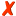 d. 98ºПравильный ответ: 108ºВопрос 17Установите соответствие между ионно-молекулярным уравнением реакции и реагентами:ОтзывПравильный ответ: CO32- + H2O = HCO3- + OH-- – карбонат калия и вода, CO32- + CO2 + H2O = 2HCO3- – карбонат калия, углекислый газ и вода, OH- + H+ = H2O– гидроксид натрия и азотная кислота, CaCO3 + 2H+ = Ca2+ +H2O + CO2 – карбонат кальция и соляная кислота, CO32- + 2H+ = CO2 + H2O – карбонат натрия и соляная кислотаВопрос 18Моляльность раствора (моль/кг), полученного растворением 200 г сахарозы в 2 л воды равна (ответ приведите с точностью до десятых):Answer:Правильный ответ: 0,3Вопрос 19Только окислительные свойства проявляет:Выберите один ответ:a. серная кислота b. сераc. сульфид натрияd. сульфит калияПравильный ответ: серная кислотаВопрос 20Конфигурация внешнего энергетического уровня атома элемента Х s2p4. Общее число электронов в молекуле Х2 равно 16. Определите элемент Х, запишите его название в именительном падеже.Ответ: Правильный ответ: кислородFe (ρ = 7,87 г/см3)Answer 1 CO2Answer 2 H2OAnswer 3 HClAnswer 4 NaHSAnswer 1 SO2Answer 2 Na2SO4·10H2OAnswer 3 FeSAnswer 4 CrO3Answer 1 K3[Fe(CN)6]Answer 2 CrOAnswer 3 H3BO3Answer 4 4-метил-3-этилоктен-1Answer 1 2-метилпропанAnswer 2 бензолAnswer 3 циклобутанAnswer 4 CnH2n-6Answer 1 CnH2n-2Answer 2 CnH2nAnswer 3 CnH2n+2Answer 4 S+4 → S+6Answer 1 S+6 → S+4Answer 2 S-2 → S+4Answer 3 S0 → S+4Answer 4 KMnO4 + K2S + KOH --> K2SO4 + ….Answer 1 KMnO4 + H2S  --> S + MnO2 + H2O +….Answer 2 KMnO4 + K2S + H2SO4 --> S + ….Answer 3 кальцийAnswer 1 алюминийAnswer 2 галлийAnswer 3 борAnswer 4 Na + H2OAnswer 1 Mg + HBrAnswer 2 CuO + HClAnswer 3 NH4Cl (нагревание)Answer 4 хлорид железа(III)Answer 1 ацетат калияAnswer 2 сульфат аммонияAnswer 3 нитрат барияAnswer 4 KOH + FeCl3 + Br2 --> K2FeO4 + …Answer 1 Сa3(PO4)2 + C + SiO2 --> P4 + СО + …Answer 2 С2Н5ОН + KMnO4 + H2SO4 -->…Answer 3 Na2Cr2O7 + Na2SO3 + H2SO4 --> …Answer 4 CO32- + H2O = HCO3- + OH--Answer 1 CO32- + CO2 + H2O = 2HCO3-Answer 2 OH- + H+ = H2OAnswer 3 CaCO3 + 2H+ = Ca2+ +H2O + CO2Answer 4 CO32- + 2H+ = CO2 + H2OAnswer 5 